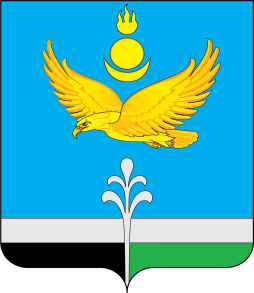 Муниципальное образование «Нукутский район»ДУМА МУНИЦИПАЛЬНОГО ОБРАЗОВАНИЯ«НУКУТСКИЙ  РАЙОН»Седьмой созыв РЕШЕНИЕ31 марта 2023 г.                                        №                                                  п.НовонукутскийО состоянии преступности срединесовершеннолетних на территориимуниципального образования«Нукутский район» за 2022 год        Заслушав и обсудив информацию заведующей сектором по вопросам семьи и детства и защите их прав Администрации МО «Нукутский район» Николаевой С.Р. «О состоянии преступности среди несовершеннолетних на территории муниципального образования «Нукутский район» за 2022 год», руководствуясь статьей  27 Устава муниципального образования «Нукутский район», ДумаРЕШИЛА:1. Информацию заведующей сектором по вопросам семьи и детства и защите их прав Администрации МО «Нукутский район» Николаевой С.Р. «О состоянии преступности среди несовершеннолетних на территории муниципального образования «Нукутский район» за 2022 год» принять к сведению (прилагается).2. Опубликовать настоящее решение с приложением в печатном издании «Официальный курьер» и разместить на официальном сайте муниципального образования «Нукутский район».Председатель Думы муниципальногообразования «Нукутский район»				        К.М.БаторовПриложениек решению ДумыМО «Нукутский район»от 31.03.2023 г. №  О состоянии преступности среди несовершеннолетних на территории муниципального образования «Нукутский район» за 2022 год1. О состоянии преступности и правонарушений несовершеннолетних, профилактике деструктивных проявлений несовершеннолетних, а также о противоправных деяниях, совершенных в отношении несовершеннолетних на территории муниципального образования «Нукутский район» в отчетный период.На территории муниципального образования «Нукутский район» проживает 5136 несовершеннолетних, что на 0,16 % больше, чем в 2021 году (5128 несовершеннолетних).За 12 месяцев 2022 года  несовершеннолетними совершено 9 преступлений 7 лицами.(АППГ 9 преступлений (ст.158), 8 лицами).В производстве СО, ОД, СК - уголовных дел нет. 2. О преступлениях и других противоправных и (или) антиобщественных действиях, совершенных несовершеннолетними, не достигшими возраста привлечения к уголовной ответственности.За 12 месяцев 2022г. несубъектами совершено 5 преступлений 6 лицами – ст.115 УК РФ, ст. 158 УК РФ, (АППГ 2). Зарегистрировано 3 самовольных ухода из дома несовершеннолетних. (АППГ 3).Из 7 семей изъято 10 детей (АППГ 10), дети помещены в ОГБУЗ «Нукутская РБ» по акту ПДН (5 возвращены родителям, 1 передан родственникам по нотариальной доверенности), 4 с последующим помещением в СРЦН Заларинского района.В отношении несовершеннолетних совершено 1 преступление: ст.134 УК РФ (половое сношение с лицом, не достигшим 16 лет). (АППГ 5 преступления: ст. 150 УК РФ (вовлечение в совершение преступления), ст.134 УК РФ (половое сношение с лицом, не достигшим 16 лет-2 факта).	3. О ситуации, связанной с суицидальными проявлениями несовершеннолетних, а также случаях склонения их к суицидальным действиям, и принятых мерах.За период 2022 года на территории МО «Нукутский район» было зарегистрировано2 суицидальные попытки среди несовершеннолетних.Обе попытки носили демонстрационный характер. Несовершеннолетние нанесли себе порезы на запястья. Законным представителям было рекомендовано: пройти индивидуальное психологическое консультирование совместно с подростком в ГОБУ «Центр профилактики, реабилитации и коррекции». Один несовершеннолетний получил направление в Областной психо-неврологический диспансер.Случаи рассмотрены на ММГ. Для сопровождения несовершеннолетних составленыиндивидуальные планы работы по сопровождению несовершеннолетних, совершивших попытку суицида, назначены кураторы случая.4. Основные направления деятельности субъектов профилактики, предусмотренные главой IIФедерального закона от 24 июня 1999года №120-ФЗ «Об основах системы профилактики безнадзорности и правонарушений несовершеннолетних»ОГБУСО  «Комплексный центр социального обслуживания населения Нукутского района»Специалистами по социальной работе проводится патронаж семей находящихся на учете в Банке данных Иркутской области о семьях и несовершеннолетних, находящихся в социально опасном положении (далее –СОП), трудной жизненной ситуации (далее –ТЖС) «группы риска».С 27.12.2021 г. – 09.01.2022 г.  в рамках акции «Сохрани ребенку жизнь» проводился совместный патронаж с субъектами системы профилактики по семьям СОП, ТЖС, «группы риска».Специалистами учреждения в течение года проводятся различные мероприятия, такие как «Блокада Сталинграда», «Памяти погибших героев».При содействии специалистов учреждения 76 граждан получили государственную социальную помощь на основании социального контракта. В рамках акции «Ребенок-целая Вселенная»  специалисты провели мероприятие «Я увлечен».При организации специалистов КЦСОН 294 ребенка прошли оздоровление в лагерях и санаториях Иркутской области.11 сентября 2022 г. специалистами КЦСОН было проведено мероприятие, в рамках «Дня трезвости». Волонтеры отряда министра совместно с серебряными волонтерами раздавали на улицах листовки с информацией о том,насколько страшна алкогольная зависимость, и как можно интересно и полезно проводить время без алкоголя. Было задействовано 11 волонтеров отряда министра и 4 «серебряных волонтера». Приняли участие 53 семьи.Отдел по молодежной политике и спорту  МО «Нукутский район»Отделом по молодежной политике и спорту осуществлялось  участие в неделе профилактики «Независимое детство» на базе образовательных организаций Нукутского района. Проведены мероприятия направленные на профилактику  злоупотребления наркотическими средствами и психотропными веществами: «Всемирный день борьбы с наркотиками и наркобизнесом», «Полезные привычки», «Все цвета, кроме черного», «Полезные навыки», «Все, что тебя касается», «Молодежь против наркотиков», «В будущее без риска. Как сказать нет!», «Муниципальный добровольческий проект ДА», акция, приуроченная к Всемирному дню борьбы с ВИЧ/СПИДом.За последнее полугодие проведено 23  мероприятия, а именно  индивидуальное консультирование с несовершеннолетними «группы риска» - «Алкоголь и здоровье», индивидуальная работа  с родителями подростков «группы риска» тренинг - «Жизненные ценности. Здоровье как ценность, упражнение – Клиника по пересадке органов», тренинги «Наркотики и карьера», «Первые признаки употребления наркотиков», показ мультипликационных фильмов «Умей сказать НЕТ»,  родительские собрания, различные беседы, и т.д.В 2022 года созданы акты по созданию рабочей группы, план-график по рейдовым мероприятиям, направленным на выявление очагов произрастания дикорастущей конопли. Было совершено 12 рейдовых мероприятий, в ходе которых было выявлено 10,5 га.МКУ «Центр образования Нукутского района»Работа по профилактике безнадзорности и правонарушений среди несовершеннолетних ведется в образовательных организациях в соответствии с ежегодно составляемыми планами работы и во взаимодействии со структурами профилактики: ПДН, КДН, ОГБУСО «Комплексный центр социального обслуживания населения Нукутского района», сельскими поселениями. Разработан и утвержден План межведомственного взаимодействия общеобразовательных организаций с учреждениями системы профилактики МО «Нукутский район» по предупреждению безнадзорности, правонарушений, употребления ПАВ, жестокого обращения с детьми и самоповреждающего поведения. Во всех образовательных организациях действуют Советы профилактики. Практикуется проведение совместных с сельскими поселениями заседаний Совета профилактики. За летний период 2022 года в лагере оздоровлено 200 детей, в том числе 100 детей категории находящихся в трудной жизненной ситуации и проживающих в СОП. Ежегодно, в начале учебного года, образовательные организации принимают участие в межведомственном профилактическом мероприятии «Каждого ребенка за парту». В ходе мероприятия выявляются несовершеннолетние, не посещающие образовательные организации, родители, уклоняющиеся от обязанностей, оказывается материальная помощь (сбор одежды, канцтоваров и т.д.) В целях предотвращения бродяжничества и безнадзорности среди несовершеннолетних в школах ведется ежедневный контроль посещаемости. Информация об обучающихся, имеющих систематические пропуски уроков без уважительной причины или оставивших обучение, ежемесячно подается в Комиссию по делам несовершеннолетних и защите их прав администрации МО «Нукутский район». Ежемесячно проводится сверка детей, состоящих на профилактических учетах и учете школьных наркопостов.Серьезное внимание уделяется вовлечению детей, склонных к совершению преступлений в кружки и секции: 84 % охвачены кружковой и секционной деятельностью, установлен контроль их посещаемости. Основными направлениями работы наркопостов являются: профилактическая и диагностическая работа с учащимися, профилактическая работа с родителями, организационно – методическая работа.         На 1 января 2023 года состоит на учете школьных наркологических постов 13 обучающийся, из них 7 – за употребление никотинсодержащих изделий, 4– за случаи употребления спиртных напитков, 2 за употребление токсических веществ. Наблюдается снижение количества подростков, состоящих на учете наркопостовВ рамках деятельности наркопостов в 2022 году проведено 273 профилактических мероприятия, в которых охвачено 2579 обучающихся, проведено 150 социально–педагогических обследования, в которых охвачено 926 обучающихся, 63 психологических обследований, в которых охвачено 812 обучающихся. В течение полугодия было проконсультировано 328 родителей, проведено 116 просветительских мероприятий, в которых было охвачено 313 родителей.    В целях профилактики суицидального поведения среди несовершеннолетнихв  образовательных организациях применяется «Примерный алгоритм действий педагогических и руководящих работников в случае выявления признаков, свидетельствующих о суицидальной угрозе и Примерного алгоритма действий педагогических и руководящих работников в случае завершенного суицида обучающегося» под подпись каждого работника. Отделение по делам несовершеннолетних отделаМО МВД России «Заларинский»(далее ПДН)В  целях профилактики подростковой преступности ПДН была проведена следующая работа: в ОП за различные правонарушения и преступления доставлено 40 несовершеннолетних (АППГ 45). Всего на профилактическом учете в ПДН ОП состоит 36 несовершеннолетних (АППГ 38) и 41 неблагополучная семья, отрицательно влияющая на детей (АППГ 51). Из них в банке данных СОП состоит 19 семей (4 семей –ответственныйОП) и 26 несовершеннолетних (24 – ответственный ОП).На профилактический учет поставлено:- 36 несовершеннолетних (АППГ 35). - 15 неблагополучных семей (АППГ 12). Составлено 168 протоколов об административном правонарушении (АППГ 145). Из них в отношении законных представителей по ст. 5.35 ч. 1 КоАП РФ составлено 144 протокола (АППГ 121 протоколов); - за употребление несовершеннолетними алкогольной продукции составлено 4 протокола;- за распитие алкогольной продукции в общественном месте составлено 4 протокола;- за нанесение побоев по ст.6.1.1 КоАП РФ привлечено 4 лица и 1 несовершеннолетний;- за повреждение чужого имущества по ст.7.17 КоАП РФ привлечено 2 несовершеннолетних. Инспекторами ПДН выявлено 2 факта реализации алкогольной продукции несовершеннолетним, продавцы магазинов привлечены к административной ответственности по ч. 2.1 ст. 14.16КоАП РФ, назначено административное наказание в виде штрафа 15000р.Инспекторами ПДН МО МВД октябре-ноябре 2022 года во всех школах совместно с УУП и инспектором по пропаганде дорожного движения ОГИБДД проведены профилактические беседы с учащимися по профилактике преступлений и правонарушений среди несовершеннолетних. Разъяснены последствия противоправного поведения, административная и уголовная ответственность несовершеннолетних. Основания постановки на профилактический учет ПДН. Правила поведения в школе, на улице, в общественном месте. Курение, алкоголь, наркомания. «Комендантский час».Комиссия по делам несовершеннолетних и защите их прав муниципального образования «Нукутский район»В полномочия комиссии по делам несовершеннолетних и защите их прав МО «Нукутский район» входит выявление и устранение причин и условий, способствующих безнадзорности, беспризорности, правонарушениям и антиобщественным действиям несовершеннолетних, координации деятельности  субъектов системы профилактики. Основной формой работы являются заседания, в ходе которых вырабатываются и согласовываются решения по вопросам взаимодействия субъектов системы профилактики, рассмотрение административных протоколов и поступившей информации. Работа по координации деятельности органов и учреждений системы профилактики по предупреждению правонарушений и антиобщественных действий несовершеннолетних проводится в соответствии с Порядком межведомственного взаимодействия субъектов системы профилактики безнадзорности и правонарушений несовершеннолетних по организации индивидуальной профилактической работы в отношении семей и (или) несовершеннолетних, находящихся в социально-опасном положении. Заседания КДНиЗП проводятся в соответствии с календарным планом, внеплановые и выездные заседания проводятся по мере необходимости. В 2022г. проведено 27 заседаний, 4 выездных. Членами комиссии проводятся рейды по семьям находящихся в социально-опасном положении, предположительно находящихся в социально-опасном положении,  по исполнению Законов Иркутской области, проведение профилактических бесед среди несовершеннолетних, а также в образовательных учреждениях.  С марта по май 2022г.  в целях предотвращения участия несовершеннолетних в несанкционированных массовых протестах (акциях) на территории МО «Нукутский район» КДН и ЗП,   совместно с представителями правоохранительных органов были разработаны мероприятия, по правовому просвещению обучающихся образовательных организаций и их родителей (законных представителей) в образовательных учреждениях  МО «Нукутский район». Во время еженедельных  встреч в образовательных организациях района для учащихся и родителей проводятся беседы:-  по Закону Иркутской области  от 05.03.2010 года  № 7-ОЗ «Об отдельных мерах по защите детей от факторов, негативно влияющих на их физическое, интеллектуальное, психическое и нравственное развитие в Иркутской области» и о привлечение законных представителей к административной ответственности, на основании Закона Иркутской области от 08.06.2010 года № ЗИО – 38 - ответственным секретарем КДН и ЗП;   - о последствиях противоправного поведения несовершеннолетних, самовольных уходах. О безопасном поведении и ответственности несовершеннолетних в Интернет пространстве - инспектором (по делам несовершеннолетних) ОУУП и ПДН ОП МО МВД России «Заларинский».        При выявлении детей, оказавшихся в обстановке, представляющей угрозу их жизни и здоровья, комиссия незамедлительно проводит ряд мероприятий направленные на решение проблем и выхода из сложившейся ситуации. При необходимости члены КДН совместно с представителями отдела опеки и попечительства, инспектором ПДН ОП, специалистами ОГБУ КЦСОН выезжают по месту жительства, составляется акт первичного обследования семьи.  При выявлении детей находящихся в СОП и их госпитализации в медицинские организации расследуется причина госпитализации, оказывается необходимая помощь родителям, проводятся профилактические беседы о надлежащем уходе и соблюдении гигиены детей и мн.другое, для возможности возврата в семью несовершеннолетних. За отчётный период в КДНиЗП поступило всего документов –  517. Из поступивших документов: 230 - протоколов об административных правонарушениях (на 14 % больше, чем за 2021 год), материалов о применении мер воспитательного воздействия – 22  (на 29 % больше, чем в 2021г.)Комиссией направлено 6  представлений организациям по устранению выявленных нарушений прав несовершеннолетних. (АППГ – 0).В адрес КДН и ЗП поступил 21 отказной материал в отношении 21 несовершеннолетнего: из органов внутренних дел по совершенным преступлениям несовершеннолетними, в связи  не достижением  возраста привлечения к уголовной и административной ответственности, в связи с отсутствием состава преступления и с малозначительностью материального ущерба  – 18,  самовольных уходов их семей совершили 3 несовершеннолетних.Протоколов об административном правонарушении в соответствии с ч.1 ст. 5.35 КоАП РФ в отношении родителей (за ненадлежащее исполнение родительских обязанностей по воспитанию, содержанию и обучению детей) в отчетном периоде поступило всего 149.Рассмотрено протоколов, за отчетный период об административном правонарушении в соответствие с ч.1 ст. 5.35 КоАП РФ  - 144. Прекращённых протоколов об административном правонарушении по ч.1 ст. 5.35 КоАП РФ - 6.   Составлено 62 протокола в отношении родителей по исполнению Законов Иркутской области № 7-оз и № 38-оз («Комендантский час»).В 2022 году шестеро родителей из семей, состоящих на учете в Банке данных СОП Иркутской области, были направлены на лечение в лечебные организации из них: 1  родитель прошел полный курс лечения и вернулся в семью; 3 – вернулись из лечебного учреждения, не закончив лечение; 2 - не прошли лечение,  так как отказались.В отношении четверых родителей было принято решение об ограничении их в родительских правах.За 12  месяцев проведено профилактических рейдов -  28 по семьям и несовершеннолетним, находящихся в СОП. Во время проведения рейдовых мероприятий (патрулирования) проводятся профилактические беседы с населением, с несовершеннолетними проводятся разъяснительные беседы о недопустимости совершения противоправных действий, посещаются семьи, состоящие на учете, а также посещаются семьи, предположительно находящиеся в социально-опасном положении. Гражданам выдаются памятки по соблюдению безопасности на воде, по пожарной безопасности, буклеты по Закону ИО № 7-ОЗ, №38-ОЗ («Комендантскому часу»).Среди проведённых мероприятий следует отметить ОПМ  «Сохрани ребенку жизнь», «Собери ребенка в школу», «Безопасный лед», «Алкоголь под контроль», антинаркотические акции «Береги здоровье смолоду», «Алкоголь-бич нашего времени»,  «Наркотики. Миф и реальность», «Будь здоров», «Не пей!», областная неделя «Независимое детство» по профилактике употребления психоактивных веществ и другое. В отчётном периоде всего выявлено 62 подростка, находящихся в ночное время в местах, запрещённых для нахождения несовершеннолетних без сопровождения родителей (законных представителей). Все 62 подростка переданы родителям, законным представителям.Одной из главных задач деятельности КДНиЗП является обеспечение эффективной помощи семье в вопросах улучшения социальной адаптации детей и подростков. Вопрос состояния преступлений и правонарушений несовершеннолетних, а также профилактика этих явлений находится на постоянном контроле КДНиЗП.Члены КДН и ЗП, во взаимодействии с представителями  образовательных организаций, ПДН ОП МО МВД, КЦСОН привлекаются в рейдовые мероприятия в вечернее и ночное время, в праздничные дни, утвержден график выездов по реализации ЗИО «О комендантском часе».      Роста распространения алкоголизма и наркомании в подростковой средена территории Нукутского района не наблюдается. В 2022 году на территории  МО «Нукутский район» образовано 4 общественных совета по вопросам защиты детства при местных администрациях сельских поселений (МО «Хадахан», МО «Закулей», МО Алтарик», МО «Целинный»), в целях осуществления мероприятий в сфере предупреждения безнадзорности, беспризорности, правонарушений и антиобщественных действий несовершеннолетних, организации работы с детьми и молодежью в поселении. 01 июня 2022года КДН и ЗП и  субъектами  системы профилактики, совместно с представителями прокуратуры, в рамках праздника «Дети России» провели правовуюквест-игру  для несовершеннолетних, состоящих на профилактических учётах в Банке данных СОП и ПДН ОП МВД России «Заларнский».Секретарем КДН и ЗП МО «Нукутский район» 2022 году разработаны:- буклеты: «Комендантский час», «Алкоголь под контроль!»;- письмо-предупреждение «О недопустимости передачи управления транспортным средством (автомобилем, мотоциклом и мопедом) несовершеннолетнему».Направлены статьи в газету «Свет Октября»: «Комендансткий час», «День защиты детей», «Несовершеннолетний за рулем».   Значимую работу по профилактике семейного неблагополучия, безнадзорности и правонарушений несовершеннолетних проводят участковые специалисты по социальной работе, работающие в 10 сельских поселениях (штат Центра помощи семье и детям). Специалистами оказываются социально-бытовые услуги, направленные на поддержание жизнедеятельности семьи в быту и консультативная работа по вопросам условий проживания семьи и созданию бытовых условий, по вопросам избавления от алкогольной зависимости. Оказываются социально-правовые услуги, направленные на поддержание или изменение правового статуса, защиту законных прав и интересов семей: содействие в оформлении пакета документов на получение пособий, компенсаций и социальных выплат, консультирование по вопросам самообеспечения, социальных контрактов. Своевременно информируют полицию, Комиссию об ухудшении положения детей в семьях. В штате Центра работают 3 психолога, (1 – в отделении помощи семьи и детства, 1 – в отделении по сопровождению замещающих семей, 1 - в отделении по  социальному сопровождению и социальной реабилитации инвалидов),которые проводят комплекс мероприятий по психологическому  сопровождению несовершеннолетних попавших в трудную жизненную ситуацию, находящихся в СОП. Кроме этого психологи проводят тренинги, консультации, диагностики, в экстренных случаях по поручению КДН и ЗП, ММГ  выезжают для работы с семьями и несовершеннолетними.В рамках деятельности сектора по вопросам семьи и детва, и защите их прав продолжается реализация: Плана основных мероприятий, проводимых в рамках Десятилетия детства на территории муниципального образования «Нукутский район» на период 2021 - 2027 годов;План мероприятий на 2021-2023 годы о реализации в Нукутском районе первого этапа концепции обеспечения комплексной безопасности детей на территории Иркутской области до 2025 года;Межведомственный план мероприятий по профилактике суицидов и суицидального поведения несовершеннолетних в муниципальном образовании «Нукутский район» на 2022-2025 годы;На территории Нукутского района действует  муниципальная межведомственная группа по противодействию жестокому обращению и насилию в отношении несовершеннолетних.  Работа проводится в соответствии с Порядком межведомственного взаимодействия по противодействию жестокому обращению и насилию в отношении несовершеннолетних в муниципальном образовании «Нукутский район».Регламентирует деятельность ММГ Порядок межведомственного взаимодействия по противодействию жестокому обращению и насилию в отношении несовершеннолетних в муниципальном образовании «Нукутский район».Зав. Сектором							Николаева С.Р.Преступления по видам:2021 г.2022 г.Ст. 158 УК РФ                                                  98Ст. 112 УК РФ01Ст. 161 УК РФ                                                  00Ст. 167 УК РФ                                                  00Ст. 228 УК РФ                                                  00Категория лиц, совершивших   преступления:2021 г.2022 г.Учащиеся школ                                               06Учащийся ПУ                                                  11Не работающие, не обучающиеся41Количество обучающихся, состоящих на учете наркопостаИз них:за употребление никотинсодержащей продукцииЗа употребление спиртных напитковЗа употребление токсических веществЗа употребление наркотиковНа -01.01.2022г2114511на 01.01.2023г137420